NORTH VALLEYS CITIZEN ADVISORY BOARD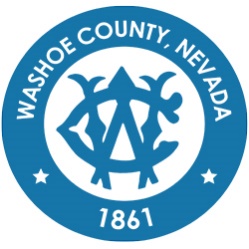 DRAFT MINUTES: Approval of these draft minutes, or any changes to the draft minutes, will be reflected in writing in the next meeting minutes and/or in the minutes of any future meeting where changes to these minutes are approved by the CAB. Minutes of the regular meeting of the North Valleys Citizen Advisory Board held on February 13, 2023 at 6:00 p.m. at North Valleys Library, 1075 N Hills Blvd. Reno, NV 89506CALL TO ORDER/ DETERMINATION OF QUORUM – Wendy Leonard (via zoom), Teresa Aquila, William Robinson (via zoom), Kelly Orr. Absent: Derek Schoepf.PLEDGE OF ALLEGIANCE – the Pledge of Allegiance was recited. GENERAL PUBLIC COMMENT – Mike Rodriguez asked if you were aware of how late the notice for this meeting was sent out. Ms. Wilson noted the reminder was sent out this morning with a link to the agenda. The notice was sent out last week.  Lori Rodriguez said the bid went out for the 395 widening. They are going to star tin May. There will be community outreach with stakeholder meetings beginning in February. Keep your eyes and ears out. They put in for $24 million grant for Lemmon Drive to the middle of Swan Lake. There is a natural berm they will put a road on. Watch for the 395 meetings. It’s our last chance to have a voice. Ray Lake and I have attended meetings for landscape architecture. Jonnica Bowen, Branch Manager at North Valleys Library, made an announcement. Nevada State Park passes are available at the library. You can check them out for seven days for State parks. There are details on the state park website. There may be fees for camping or special events. They will be popular in the Summer. They are available now. APPROVAL OF THE MINUTES FOR THE MEETINGS OF January 9, 2023 (For Possible Action) – Wendy Leonard moved to approve the minutes. The motion was seconded by Teresa Aquila, which passed in favor. Roger Edwards abstained. PUBLIC SAFETY UPDATES – General community updates from public safety representatives; including but not limited to Truckee Meadows Fire Protection District, Washoe County Sheriff’s Office, and others as such [Non-Action Item] Battalion Chief Derek Green provided an update on incident calls in North Valley region. He said we had six calls for service for structure, RV, or illegal fires. We had 149 EMS rescue calls. There were seven hazardous conditions. There were 55 good-intent service calls. And 12 false calls. We just finished extrication training. Open Burning is closed right now. It will open in March, weather permitting. Curbside green waste chipping programs may open in March. Watch the website for the details and dates.  NEIGHBORHOOD DEVELOPMENT HUB – Staff to display the online HUB for review by the CAB members and/or attendees to determine if there are new or existing projects for discussion. Specific questions and feedback will be brought back to the appropriate staff for announcement at the next CAB meeting. [Non-Action Item] Alexandra Wilson provided an overview of the HUB site. BOARD MEMBER ANNOUNCEMENTS/REQUESTS/DISCUSSION — There were no requests or discussions. GENERAL PUBLIC COMMENT – There were no requests for public comment. ADJOURNMENT – The meeting adjourned at 6:17 p.m. 